Дополнительный материалSupplementary dataКонотоп Н. К., Виноградова Ю. С., Чемерис Е. В., Бобров А. А. Редок ли в России водный папоротник Salvinia natans (Salviniaceae)?Konotop N. K., Vinogradova Yu. S., Chemeris E. V., Bobrov A. A. Is aquatic fern Salvinia natans (Salviniaceae) rare in Russia?Рис. S1. Сообщество Salvinia natans в устье р. Шохонка, г. Плёс, 10.08.2021.Fig. S1. Community of Salvinia natans in mouth of the Shokhonka River, Plyos, 10.08.2021.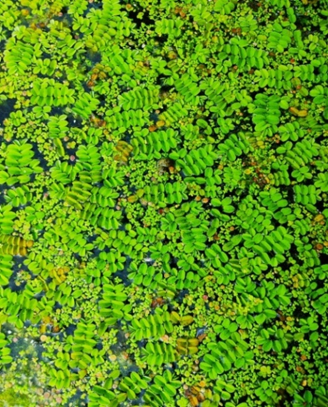 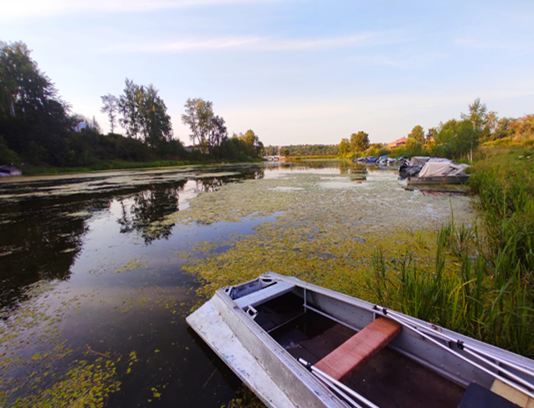 